BUKU PANDUAN TUTORBLOK 4HEAD AND NECK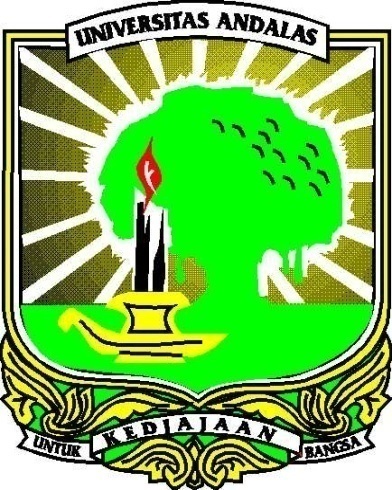 FAKULTAS KEDOKTERAN GIGIUNIVERSITAS ANDALASTAHUN AJARAN 2017/2018FAKULTASKEDOKTERAN GIGIUNIVERSITAS ANDALASPENANGGUNG JAWAB BLOK 4HEAD AND NECKWakil Dekan 1					Koordinator Blok 4Fakultas Kedokteran Gigi				(Head and neck)		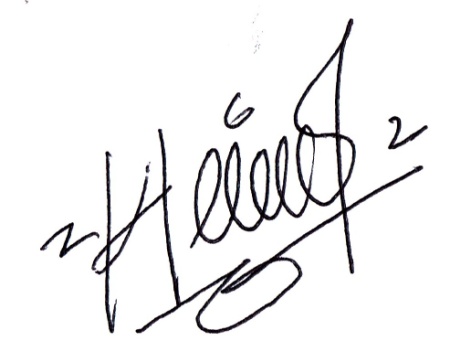 Universitas Andalas                                    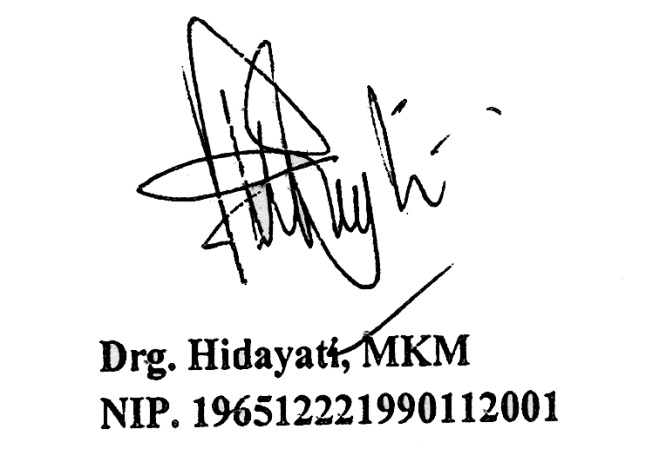 drg. Hidayati, MKM					DR. drg. Nila Kasuma, M.BiomedNIP. 196512221990112001				NIP. 197207202000122002BLOK 4HEAD AND NECKPENDAHULUAN	Blok  4 Head and Neck mengintegrasikan  ilmu anatomi, fisiologi dan dental anatomi.Tujuan dari blok ini adalah memberikan mahasiswa dasar pengetahuan dan skill untuk mengerti struktur dan fungsi normal dari osteologi, musculus, organ, pembuluh darah, sistim persarafan pada bagian head and neck manusia sebagai seorang individu. Oleh karena itu blok 4 dibagi menjadi beberapa modul yang disusun berdasarkan pendekatan  sistim dan fungsi anatomi dari head and neck.	Dengan pengetahuan dan skill tersebut, mahasiswa diharapkan mengerti dasar biologi yang terkait masalah klinik dan pengobatannya. Blok ini disusun oleh perwakilan yang berasal dari bagian anatomi, fisiologi, dental anatomi,dan teknologi kedokteran gigi . Bagian-bagian tersebut juga akan memberikan kuliah, praktikum dan skillslab.	Blok 4 terdiri dari 6 modul : anatomi rongga mulut, osteologi head  and neck, sistem limfatik head and neck, muskulus head and neck, sistem syaraf serta vaskularisasi head and neck. Proses pembelajaran meliputi diskusi tutorial, skills lab, kuliah pengantar dan praktikum ilmu dasar di laboratorium. Setiap modul dibicarakan dalam satu minggu, sehingga diperlukan 6 minggu, ditambah dengan 1 minggu lagi untuk evaluasi akhir blokKompetensi yang diharapkan pada akhir blok 4 adalah :1. Mahasiswa memahami anatomi rongga mulut2. Mahasiswa memahami osteologi head  and neck3. Mahasiswa memahami sistem limfatik head and neck4. Mahasiswa memahami muskulus head and neck5. Mahasiswa memahami sistem syaraf6. Mahasiswa memahami vaskularisasi head and neckKOMPETENSI YANG DIHARAPKANPada blok ini mahasiswa diharapkan mempunyai kemampuan dalam mengintegrasikan ilmu kedokteran dan kedokteran gigi dasar untuk diagnosa dan tindakan medis kedokteran gigi sebagai penunjang keterampilan preklinik dan klinik sesuai kompetensi menurut Standar Kompetensi Dokter Gigi Konsil Kedokteran IndonesiaII. TUJUAN PEMBELAJARANTujuan UmumPada akhir pembelajaran Blok 4  mahasiswa mampu memahami anatomi dan fisiologi kepala dan leher (osteologi, muskulus, vaskularisasi dan persarafan)  serta anatomi rongga mulut yang dapat menunjang keterampilandan kemampuan dalam menegakkan diagnosa dan merencanakan tindakan medik kedokteran gigi.Tujuan Khusus1. Mahasiswa mampu memahami anatomi rongga mulut2. Mahasiswa mampu memahami osteologi head  and neck3. Mahasiswa mampu memahami sistem limfatik 4. Mahasiswa mampu memahami muskulus head and neck5. Mahasiswa mampu memahami sistem syaraf6. Mahasiswa mampu memahami vaskularisasi head and neckPOHON TOPIKMETODA PEMBELAJARANAKTIVITAS PEMBELAJARANTutorialDiskusi kelompok dengan tutor dengan jadwal dua kali seminggu dengan menggunakan metoda seven jump.Prinsip dan Cara Belajar Berdasarkan Masalah (PBL) Dengan   Menggunakan Metoda Tujuh Langkah (Seven Jumps)Untuk mencapai tujuan pembelajaran, digunakan metoda tujuh langkah (Seven Jumps) dalam diskusi kelompok. Diskusi kelompok yang pertama mencakup langkah 1-5, dan langkah berikutnya dilakukan dalam diskusi kelompok kedua tentang skenario yang sama. Pertanyaan yang digarisbawahi adalah: Apa yang perlu diketahui? Apa yang telah diketahui? Apa yang ingin diketahui?Diskusi kelompok dengan tutor dijadwalkan dua kali seminggu. Jika berhalangan hadir karena sesuatu hal, mahasiswa yang bersangkutan harus menginformasikan kepada tutor dalam waktu 2 x 24 jam.Aktivitas di Laboratorium Keterampilan (Skills Lab)Keterampilan psikomotor (keterampilan klinik, anamnesis, penyuluhan, dll) yang harus dikuasai akan dipelajari di laboratorium keterampilan (skills lab). Mahasiswa akan mendapatkan kesempatan untuk mempraktekkan keterampilan ini.Praktikum Kegiatan  yang dilakukan di laboratorium, yang bertujuan untuk meningkatkanpemahaman tentang teori.Diskusi pleno 	Tujuan dari diskusi ini untuk menyamakan dan membandingkan proses pembelajaran kelompok untuk mencegah adanya kelompok yang mengambil jalur yang salah. Tidak akan ada struktur yang kaku untuk diskusi kelas dan tidak dimaksudkan sebagai kuliah. Kelompok mengemukakan persoalan, dan fasilitator atau panel akan mengarahkan diskusi dan menjawab pertanyaan anda. Kegiatan ini diadakan satu kali seminggu dan dihadiri oleh pakar yang terkait. Untuk memulai diskusi, kelompok akan ditanya untuk melihat adanya kemajuan pembelajaran.Kuliah pakarDibandingkan dengan kurikulum kedokteran gigi konvensional, jumlah kuliah dalam kurikulum PBL berkurang agar terdapat waktu ekstra untuk belajar mandiri. Kuliah diatur menurut topik blok. Agar penggunaan kuliah efektif, dianjurkan agar anda mempersiapkan daftar pertanyaan yang tidak bisa dijawab dalam diskusi kelompok. Kuliah dalam kurikulum PBL semestinya digunakan untuk mengklarifikasi dan mengkonfirmasi masalah pembelajaran yang telah ditentukan dan dengan demikian terjadi secara interaktif.Konsultasi dengan fasilitator / instruktur / pakar.Aktivitas ini adalah kebutuhan yang mendasar. Kelompok bertanggung jawab untuk mengatur dan merancang konsultasi pakar dengan menghubungi pakarnya secara langsung. Sangat dianjurkan agar mahasiswa menjadwalkan perjanjian dengan pakar. Belajar mandiri	Sebagai seorang pelajar dewasa, mahasiswa diharapkan untuk melakukan belajar mandiri, suatu keterampilan yang penting untuk karir anda ke depan dan perkembangannya. Keterampilan ini meliputi mengetahui minat mahasiswa sendiri, mencari informasi yang lebih banyak dari sumber pembelajaran yang tersedia, mengerti informasi dengan menggunakan strategi pembelajaran yang berbeda dan berbagai aktivitas, menilai pembelajaran mahasiswa sendiri dan mengidentifikasi kebutuhan pembelajaran selanjutnya. Tidaklah cukup belajar hanya dari catatan kuliah atau buku teks. Belajar mandiri adalah ciri yang penting pada pendekatan PBL dan belajar harus dianggap sebagai perjalanan yang tiada akhir tanpa batas untuk memperoleh informasi.Diskusi kelompok tanpa tutorTergantung pada kebutuhan, mahasiswa juga dapat merancang pertemuan kelompok tanpa kehadiran tutor. Tujuan dari diskusi tanpa tutor bisa bervariasi, seperti mengidentifikasi pertanyaan secara teoritis, mengidentifikasi tujuan pembelajaran kelompok, untuk memastikan bahwa kelompok tersebut telah mengumpulkan cukup informasi, atau untuk mengidentifikasi pertanyaan praktisB.  SUMBER PEMBELAJARANSumber pembelajaran berupa:Buku teks.Majalah dan Jurnal.Internet (e-library).Nara sumber.Laboratorium.C. MEDIA INSTRUKSIONALMedia instruksional yang digunakanPanduan tutorial (student’s guide). CD Rom.Panduan Skill’s Lab.EVALUASIKetentuan :Mahasiswa yang akan mengikuti ujian tulis/skill lab/praktikum harus mengikuti persyaratan berikut: Minimal kehadiran dalam kegiatan diskusi tutorial 90%Minimal kehadiran dalam kegiatan skill lab 100%Minimal kehadiran dalam kegiatan praktikum 100%Minimal kehadiran dalam kegiatan kuliah pengantar 80%Minimal kehadiran dalam kegiatan diskusi pleno90%Apabila tidak lulus dalam ujian tulis, mahasiswa mendapat kesempatan untuk ujian remedial satu kali pada akhir semester dengan nilai maksimal remedial 65. Jika masih gagal, mahasiswa yang bersangkutan harus mengulang blok.Apabila tidak lulus ujian skill lab mahasiswa mendapat kesempatan remedial satu kali di akhir blok, jika masih gagal mahasiswa yang bersangkutan harus mengulang blok.Ketentuan penilaian berdasarkan peraturan akademik program sarjana Universitas Andalas tahun 2006JADWAL KULIAH BLOK 4 HEAD AND NECKTAHUN AKADEMIK 2017/2018Keterangan :K`1.X			=  Kuliah Pengantar modul 1 ke xPrakHistologi X	=  Praktikum Histologike xSkills Lab X		=  Skills Lab ke xTempat Kegiatan :Tutorial		: Gedung Tutorial Insisivus FKG UNANDKuliah pengantar    	:  Ruang Kuliah FKG UNANDDiskusi Pleno        	:  Ruang Kuliah FKG UNANDTempat ujian tulis    	:  Ruang Kuliah FKG UNANDPraktikum               	: Masing-masing LaborSUMBER DAYA BLOK 4(Head and Neck)Sumber daya manusiaPenyusun Blok :        a. Komisi pengembangan kurikulum MEU        b. Tim penulis skenario        c. Tim kurikulum FKG UnandPengelola Blok :Penanggung jawab Blok		: Koordinator				: DR.drg. Nila Kasuma,M.Biomed		Penanggung jawab praktikum		: Drg.Ridha SyahriPenanggung jawab ujian tulis		: Drg.Suci RahmasariSekretariat 				: 	Tutor 					: 7 ( lima ) orangDosen Kuliah Pengantar		:    Sarana1. Ruang Tutorial		: 7(lima) ruangan  2. Ruang Kuliah             	: 1 (satu) ruangan 3. Ruang Praktikum		: 7 (lima) ruangan = ruangan tutorial4. Rangan Skill Lab		: 3 (tiga) ruanganDaftar Nama Tutor ,  Blok 4 (Head and Neck) FKG UNANDTahun akademik 2017/2018DAFTAR PRAKTIKUM BLOK 4 HEAD AND NECK FKG UNAND Tahun Akademik 2017/2018Daftar Nama Moderator Diskusi PlenoTahun Akademik 2017/2018MODUL 1OSTEOLOGI HEAD AND NECKTujuan PembelajaranPada akhir modul ini, mahasiswa diharapkan mampu :Memahami dan Menjelaskan Anatomi tulang cranium / cranialMemahami dan Menjelaskan Anatomi tulang facialMemahami dan Menjelaskan Anatomi tulang leherSkenario 1            Harus DirontgenAni ( 18 th) datang ke rumah sakit dengan keluhan baru saja terjatuh karena terpeleset di kamar mandi. Ia menceritakan bahwa saat terjatuh kepalanya terbentur dan lehernya terkilir. Saat dilakukan pemeriksaan tidak ada luka pada daerah kepala, wajah dan leher Ani.Untuk melihat kerusakan pada daerah tersebut, dokter menyarankan untuk melakukan CT scan  untuk melihat keadaan tulang pada cranium, wajah dan leher Ani. Hal ini dilakukan  untuk memastikan apakah  ada fraktur pada tulang tersebut karena anatomi tulang dan bagian – bagiannya tidak dapat terlihat dengan kasat mata. Bagaimana saudara menjelaskan mengenai kasus di atas ?MODUL 2SISTEM LIMFATIKTujuan PembelajaranPada akhir modul ini, mahasiswa diharapkan mampu memahami dan menjelaskan tentang : Memahami dan Menjelaskan Anatomi sistem limfatikMemahami dan Menjelaskan fungsi sistem limfatikMemahami dan Menjelaskan kompartemen cairan tubuhMemahami dan Menjelaskan keseimbangan asam, basa dan elektrolitSkenario 2					Pipi Bengkak	Nia ( 22 tahun) datang ke dokter gigi dengan keluhan pipi kanan di sekitar rahang bawahnya mengalami pembengkakan. Dari hasil anamnesis didapatkan informasi bahwa gigi geraham kanannya pernah sakit sejak 2 tahun  tahun yang lalu, sakit hilang timbul sampai mengganggu tidur. Saat giginya sakit Nia meminum obat penghilang rasa sakit yang dibelinya di toko obat tanpa memeriksakannya ke dokter gigi. Sejak 4 bulan ini giginya tidak pernah sakit lagi. Sekarang Ia juga merasakan demam.	Pada pemeriksaan ekstra oral terdapat pembengkakan pada mandibula dextra  dengan konsistensi kenyal, dan nyeri bila ditekan. Pada pemeriksaan kelenjer Limfa submandibula teraba dan sakit.Pada pemeriksaan Intra Oral ditemukan gigi molar 1 kanan karies profunda, tes vitalitas (-), palpasi (+) dan perkusi (+). 	Dokter gigi menerangkan bahwa Nia mengalami abses karena gigi gerahamnya  yang sudah nekrosis. Hal ini mengakibatkan terjadinya respon imun dari sistem limfatik untuk melawan bakteri yang terdapat pada gigi tersebut. Selain itu juga terjadi ketidak seimbangan cairan tubuh, asam, basa dan elektrolit.	Bagaimana saudara menjelaskan mengenai kasus di atas ?MODUL 3MUSCULUS HEAD AND NECKTUJUAN PEMBELAJARANPada akhir modul ini, mahasiswa diharapkan dapat :Memahami dan Menjelaskan sistem musculoskeletal kepala, otot orofasial dan rongga mulut.Memahami dan Menjelaskan anatomi sistem musculoskeletal leherMemahami dan Menjelaskan sistem deglutasiMemahami dan Menjelaskan sistem mastikasiSkenario 3Terkilir jadi susah makanFani seorang mahasiswa Fakultas Kedokteran gigi sedang  datang berkunjung ke rumah pamannya di kampung. Saat Fani tiba disana ternyata leher pamannya sedang sakit karena terkilir semalam. Pamannya juga mengeluhkan susah mengunyah dan menelan sejak saat itu. Fani penasaran mengenai apa yang dialami pamannya.Ia kemudian mencari literatur yang berhubungan dengan keadaan pamannya di internet. Setelah membaca ia baru mengetahui bahwa sistem deglutasi dan mastikasi berhubungan dengan sistem musculoskeletal pada rongga mulut, otot orofasial  dan sistem musculo skeletal leher. Ternyata hal ini yang menyebabkan pamannya mengalami gangguan mengunyah dan menelan saat lehernya terkilir. Fani juga bertanya – Tanya apakah hal ini juga berhubungan dengan sistem musculoskeletal pada kepala? . Bagaimana saudara menjelaskan mengenai hal di atas ?MODUL 4SISTEM SYARAF HEAD AND NECKTujuan PembelajaranPada akhir modul ini, mahasiswa diharapkan mampu memahami dan menjelaskan : Memahami dan Menjelaskan struktur sistem syarafMemahami dan Menjelaskan penghantaran rangsangMemahami dan Menjelaskan sistem syaraf menurut bentuk dan fungsinya Memahami dan Menjelaskan sistem syaraf pusat dan tepiMemahami dan Menjelaskan reseptor nyeriMemahami dan Menjelaskan pembagian sensorik sistem syaraf dan reseptor – reseptor Memahami dan Menjelaskan rangkaian syaraf untuk mengolah informasiMemahami dan Menjelaskan persyarafan orofasial (  Nervus V,VII, IX )Memahami dan Menjelaskan kontrol syaraf dan hormonalSkenario 4Kok bisa Kebas ?Ani seorang mahasiswa FKG pergi menemani ayahnya untuk mencabut gigi geraham bawah. Sebelum melakukan pencabutan gigi, dokter gigi melakukan anastesi terlebih dahulu. Ani bertanya mengapa anastesinya dilakukan sebanyak 2 kali, kenapa tidak satu kali saja. Dokter gigi menjelaskan bahwa nervus yang akan dianastesi ada beberapa jenis,  jadi tempat menginjeksikan jarumnya juga berbeda- beda. Tujuan kita menganastesi adalah untuk menghambat penghantara impuls  ke reseptor nyeri sehingga pasien tidak merasakan sakit saat dilakukan pencabutan. Sama halnya dengan bius umum dan bius local. Jika bius umum yang dianastesi adalah sistem syaraf pusat, sementara bius local menganastesi sistem syaraf tepi. Ani masih penasaran dengan bagaimana kerja bahan anastesi bisa menghambat impuls syaraf sehingga pasien tidak merasakan sakit apa – apa. Bagaimana saudara bisa membentu menjelaskan hal di atas ?MODUL 5VASKULARISASI HEAD AND NECKTUJUAN PEMBELAJARANPada akhir modul ini, mahasiswa diharapkan mampu memahami dan menjelaskan tentang :Memahami dan Menjelaskan Anatomi Vaskularisasi kepalaMemahami dan Menjelaskan Anatomi Vaskularisasi leherMemahami dan Menjelaskan Anatomi Vaskularisasi OrofacialMemahami dan Menjelaskan gangguan vaskularisasi pada kepala dan leherSkenario 5Berdarah Banyak	Pak Amir ( 50 th) datang ke dokter gigi untuk melakukan pencabutan gigi geraham kiri bawahnya. Setelah pencabutan selesai dokter gigi menginstruksikan pak Amir untuk menggigitkan tampon. Beberapa menit setelah pencabutan selesai darahnya tak kunjung berhenti dan mengalami bleeding. Kemudian dokter gigi melakukan penjahitan soket bekas ekstraksi gigi.	Dokter gigi menerangkan bahwa pendarahan disebabkan karena adanya cedera pada vaskularisasi selama pencabutan. Setelah itu dokter gigi memberikan vit K untuk membantu menghentikan pendarahan.	Bagaimanakah saudara menjelaskan perdarahan pada kasus tersebut dan pembuluh darah apa yang berperan ?STUDENT GUIDE TUTORBLOK 4HEAD AND NECKFAKULTAS KEDOKTERAN GIGIUNIVERSITAS ANDALASTAHUN AJARAN 2017/2018FAKULTASKEDOKTERAN GIGIUNIVERSITAS ANDALASPENANGGUNG JAWAB BLOK 4HEAD AND NECKWakil Dekan 1					Koordinator Blok 4Fakultas Kedokteran Gigi				(Head and neck)		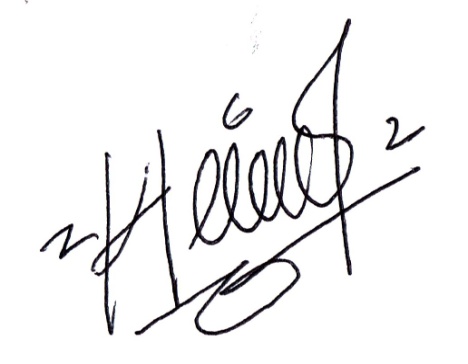 Universitas Andalas                                    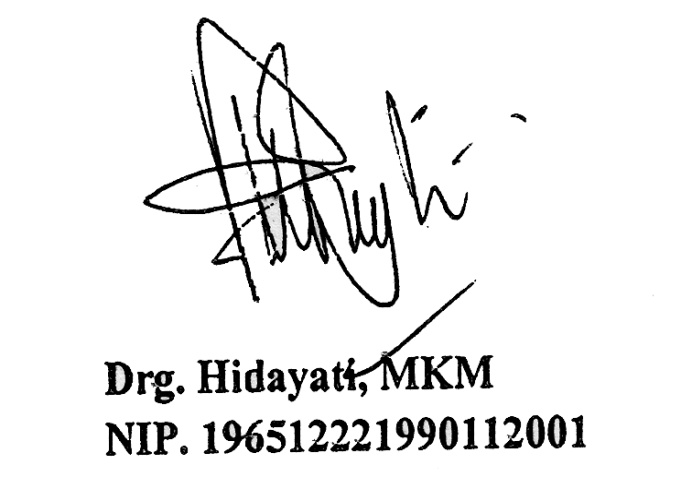 drg. Hidayati, MKM					DR. drg. Nila Kasuma, M.BiomedNIP. 196512221990112001				NIP. 197207202000122002BLOK 4HEAD AND NECKPENDAHULUAN	Blok  4 Head and Neck mengintegrasikan  ilmu anatomi, fisiologi dan dental anatomi.Tujuan dari blok ini adalah memberikan mahasiswa dasar pengetahuan dan skill untuk mengerti struktur dan fungsi normal dari osteologi, musculus, organ, pembuluh darah, sistim persarafan pada bagian head and neck manusia sebagai seorang individu. Oleh karena itu blok 4 dibagi menjadi beberapa modul yang disusun berdasarkan pendekatan  sistim dan fungsi anatomi dari head and neck.	Dengan pengetahuan dan skill tersebut, mahasiswa diharapkan mengerti dasar biologi yang terkait masalah klinik dan pengobatannya. Blok ini disusun oleh perwakilan yang berasal dari bagian anatomi, fisiologi, dental anatomi,dan teknologi kedokteran gigi . Bagian-bagian tersebut juga akan memberikan kuliah, praktikum dan skillslab.	Blok 4 terdiri dari 6 modul : anatomi rongga mulut, osteologi head  and neck, sistem limfatik head and neck, muskulus head and neck, sistem syaraf serta vaskularisasi head and neck. Proses pembelajaran meliputi diskusi tutorial, skills lab, kuliah pengantar dan praktikum ilmu dasar di laboratorium. Setiap modul dibicarakan dalam satu minggu, sehingga diperlukan 6 minggu, ditambah dengan 1 minggu lagi untuk evaluasi akhir blokKompetensi yang diharapkan pada akhir blok 4 adalah :1. Mahasiswa memahami anatomi rongga mulut2. Mahasiswa memahami osteologi head  and neck3. Mahasiswa memahami sistem limfatik head and neck4. Mahasiswa memahami muskulus head and neck5. Mahasiswa memahami sistem syaraf6. Mahasiswa memahami vaskularisasi head and neckKOMPETENSI YANG DIHARAPKANPada blok ini mahasiswa diharapkan mempunyai kemampuan dalam mengintegrasikan ilmu kedokteran dan kedokteran gigi dasar untuk diagnosa dan tindakan medis kedokteran gigi sebagai penunjang keterampilan preklinik dan klinik sesuai kompetensi menurut Standar Kompetensi Dokter Gigi Konsil Kedokteran IndonesiaII. TUJUAN PEMBELAJARANTujuan UmumPada akhir pembelajaran Blok 4  mahasiswa mampu memahami anatomi dan fisiologi kepala dan leher (osteologi, muskulus, vaskularisasi dan persarafan)  serta anatomi rongga mulut yang dapat menunjang keterampilandan kemampuan dalam menegakkan diagnosa dan merencanakan tindakan medik kedokteran gigi.Tujuan Khusus1. Mahasiswa mampu memahami anatomi rongga mulut2. Mahasiswa mampu memahami osteologi head  and neck3. Mahasiswa mampu memahami sistem limfatik 4. Mahasiswa mampu memahami muskulus head and neck5. Mahasiswa mampu memahami sistem syaraf6. Mahasiswa mampu memahami vaskularisasi head and neckPOHON TOPIKMETODA PEMBELAJARANAKTIVITAS PEMBELAJARANTutorialDiskusi kelompok dengan tutor dengan jadwal dua kali seminggu dengan menggunakan metoda seven jump.Prinsip dan Cara Belajar Berdasarkan Masalah (PBL) Dengan   Menggunakan Metoda Tujuh Langkah (Seven Jumps)Untuk mencapai tujuan pembelajaran, digunakan metoda tujuh langkah (Seven Jumps) dalam diskusi kelompok. Diskusi kelompok yang pertama mencakup langkah 1-5, dan langkah berikutnya dilakukan dalam diskusi kelompok kedua tentang skenario yang sama. Pertanyaan yang digarisbawahi adalah: Apa yang perlu diketahui? Apa yang telah diketahui? Apa yang ingin diketahui?Diskusi kelompok dengan tutor dijadwalkan dua kali seminggu. Jika berhalangan hadir karena sesuatu hal, mahasiswa yang bersangkutan harus menginformasikan kepada tutor dalam waktu 2 x 24 jam.Aktivitas di Laboratorium Keterampilan (Skills Lab)Keterampilan psikomotor (keterampilan klinik, anamnesis, penyuluhan, dll) yang harus dikuasai akan dipelajari di laboratorium keterampilan (skills lab). Mahasiswa akan mendapatkan kesempatan untuk mempraktekkan keterampilan ini.Praktikum Kegiatan  yang dilakukan di laboratorium, yang bertujuan untuk meningkatkanpemahaman tentang teori.Diskusi pleno 	Tujuan dari diskusi ini untuk menyamakan dan membandingkan proses pembelajaran kelompok untuk mencegah adanya kelompok yang mengambil jalur yang salah. Tidak akan ada struktur yang kaku untuk diskusi kelas dan tidak dimaksudkan sebagai kuliah. Kelompok mengemukakan persoalan, dan fasilitator atau panel akan mengarahkan diskusi dan menjawab pertanyaan anda. Kegiatan ini diadakan satu kali seminggu dan dihadiri oleh pakar yang terkait. Untuk memulai diskusi, kelompok akan ditanya untuk melihat adanya kemajuan pembelajaran.Kuliah pakarDibandingkan dengan kurikulum kedokteran gigi konvensional, jumlah kuliah dalam kurikulum PBL berkurang agar terdapat waktu ekstra untuk belajar mandiri. Kuliah diatur menurut topik blok. Agar penggunaan kuliah efektif, dianjurkan agar anda mempersiapkan daftar pertanyaan yang tidak bisa dijawab dalam diskusi kelompok. Kuliah dalam kurikulum PBL semestinya digunakan untuk mengklarifikasi dan mengkonfirmasi masalah pembelajaran yang telah ditentukan dan dengan demikian terjadi secara interaktif.Konsultasi dengan fasilitator / instruktur / pakar.Aktivitas ini adalah kebutuhan yang mendasar. Kelompok bertanggung jawab untuk mengatur dan merancang konsultasi pakar dengan menghubungi pakarnya secara langsung. Sangat dianjurkan agar mahasiswa menjadwalkan perjanjian dengan pakar. Belajar mandiri	Sebagai seorang pelajar dewasa, mahasiswa diharapkan untuk melakukan belajar mandiri, suatu keterampilan yang penting untuk karir anda ke depan dan perkembangannya. Keterampilan ini meliputi mengetahui minat mahasiswa sendiri, mencari informasi yang lebih banyak dari sumber pembelajaran yang tersedia, mengerti informasi dengan menggunakan strategi pembelajaran yang berbeda dan berbagai aktivitas, menilai pembelajaran mahasiswa sendiri dan mengidentifikasi kebutuhan pembelajaran selanjutnya. Tidaklah cukup belajar hanya dari catatan kuliah atau buku teks. Belajar mandiri adalah ciri yang penting pada pendekatan PBL dan belajar harus dianggap sebagai perjalanan yang tiada akhir tanpa batas untuk memperoleh informasi.Diskusi kelompok tanpa tutorTergantung pada kebutuhan, mahasiswa juga dapat merancang pertemuan kelompok tanpa kehadiran tutor. Tujuan dari diskusi tanpa tutor bisa bervariasi, seperti mengidentifikasi pertanyaan secara teoritis, mengidentifikasi tujuan pembelajaran kelompok, untuk memastikan bahwa kelompok tersebut telah mengumpulkan cukup informasi, atau untuk mengidentifikasi pertanyaan praktisB.  SUMBER PEMBELAJARANSumber pembelajaran berupa:Buku teks.Majalah dan Jurnal.Internet (e-library).Nara sumber.Laboratorium.C. MEDIA INSTRUKSIONALMedia instruksional yang digunakanPanduan tutorial (student’s guide). CD Rom.Panduan Skill’s Lab.EVALUASIKetentuan :Mahasiswa yang akan mengikuti ujian tulis/skill lab/praktikum harus mengikuti persyaratan berikut: Minimal kehadiran dalam kegiatan diskusi tutorial 90%Minimal kehadiran dalam kegiatan skill lab 100%Minimal kehadiran dalam kegiatan praktikum 100%Minimal kehadiran dalam kegiatan kuliah pengantar 80%Minimal kehadiran dalam kegiatan diskusi pleno90%Apabila tidak lulus dalam ujian tulis, mahasiswa mendapat kesempatan untuk ujian remedial satu kali pada akhir semester dengan nilai maksimal remedial 65. Jika masih gagal, mahasiswa yang bersangkutan harus mengulang blok.Apabila tidak lulus ujian skill lab mahasiswa mendapat kesempatan remedial satu kali di akhir blok, jika masih gagal mahasiswa yang bersangkutan harus mengulang blok.Ketentuan penilaian berdasarkan peraturan akademik program sarjana Universitas Andalas tahun 2006JADWAL KULIAH BLOK 4 HEAD AND NECKTAHUN AKADEMIK 2017/2018Keterangan :K`1.X			=  Kuliah Pengantar modul 1 ke xPrakHistologi X	=  Praktikum Histologike xSkills Lab X		=  Skills Lab ke xTempat Kegiatan :Tutorial		: Gedung Tutorial Insisivus FKG UNANDKuliah pengantar    	:  Ruang Kuliah FKG UNANDDiskusi Pleno        	:  Ruang Kuliah FKG UNANDTempat ujian tulis    	:  Ruang Kuliah FKG UNANDPraktikum               	: Masing-masing LaborSUMBER DAYA BLOK 4(Head and Neck)Sumber daya manusiaPenyusun Blok :        a. Komisi pengembangan kurikulum MEU        b. Tim penulis skenario        c. Tim kurikulum FKG UnandPengelola Blok :Penanggung jawab Blok		: Koordinator				: DR.drg. Nila Kasuma,M.Biomed		Penanggung jawab praktikum		: Drg.Ridha SyahriPenanggung jawab ujian tulis		: Drg.Suci RahmasariSekretariat 				: 	Tutor 					: 7 ( lima ) orangDosen Kuliah Pengantar		:    Sarana1. Ruang Tutorial		: 7(lima) ruangan  2. Ruang Kuliah             	: 1 (satu) ruangan 3. Ruang Praktikum		: 7 (lima) ruangan = ruangan tutorial4. Rangan Skill Lab		: 3 (tiga) ruanganDaftar Nama Tutor ,  Blok 4 (Head and Neck) FKG UNANDTahun akademik 2017/2018DAFTAR PRAKTIKUM BLOK 4 HEAD AND NECK FKG UNAND Tahun Akademik 2017/2018Daftar Nama Moderator Diskusi PlenoTahun Akademik 2017/2018MODUL 1OSTEOLOGI HEAD AND NECKSkenario 1            Harus DirontgenAni ( 18 th) datang ke rumah sakit dengan keluhan baru saja terjatuh karena terpeleset di kamar mandi. Ia menceritakan bahwa saat terjatuh kepalanya terbentur dan lehernya terkilir. Saat dilakukan pemeriksaan tidak ada luka pada daerah kepala, wajah dan leher Ani.Untuk melihat kerusakan pada daerah tersebut, dokter menyarankan untuk melakukan CT scan  untuk melihat keadaan tulang pada cranium, wajah dan leher Ani. Hal ini dilakukan  untuk memastikan apakah  ada fraktur pada tulang tersebut karena anatomi tulang dan bagian – bagiannya tidak dapat terlihat dengan kasat mata. Bagaimana saudara menjelaskan mengenai kasus di atas ?MODUL 2SISTEM LIMFATIKSkenario 2					Pipi Bengkak	Nia ( 22 tahun) datang ke dokter gigi dengan keluhan pipi kanan di sekitar rahang bawahnya mengalami pembengkakan. Dari hasil anamnesis didapatkan informasi bahwa gigi geraham kanannya pernah sakit sejak 2 tahun  tahun yang lalu, sakit hilang timbul sampai mengganggu tidur. Saat giginya sakit Nia meminum obat penghilang rasa sakit yang dibelinya di toko obat tanpa memeriksakannya ke dokter gigi. Sejak 4 bulan ini giginya tidak pernah sakit lagi. Sekarang Ia juga merasakan demam.	Pada pemeriksaan ekstra oral terdapat pembengkakan pada mandibula dextra  dengan konsistensi kenyal, dan nyeri bila ditekan. Pada pemeriksaan kelenjer Limfa submandibula teraba dan sakit.Pada pemeriksaan Intra Oral ditemukan gigi molar 1 kanan karies profunda, tes vitalitas (-), palpasi (+) dan perkusi (+). 	Dokter gigi menerangkan bahwa Nia mengalami abses karena gigi gerahamnya  yang sudah nekrosis. Hal ini mengakibatkan terjadinya respon imun dari sistem limfatik untuk melawan bakteri yang terdapat pada gigi tersebut. Selain itu juga terjadi ketidak seimbangan cairan tubuh, asam, basa dan elektrolit.	Bagaimana saudara menjelaskan mengenai kasus di atas ?MODUL 3MUSCULUS HEAD AND NECKSkenario 3Terkilir jadi susah makanFani seorang mahasiswa Fakultas Kedokteran gigi sedang  datang berkunjung ke rumah pamannya di kampung. Saat Fani tiba disana ternyata leher pamannya sedang sakit karena terkilir semalam. Pamannya juga mengeluhkan susah mengunyah dan menelan sejak saat itu. Fani penasaran mengenai apa yang dialami pamannya.Ia kemudian mencari literatur yang berhubungan dengan keadaan pamannya di internet. Setelah membaca ia baru mengetahui bahwa sistem deglutasi dan mastikasi berhubungan dengan sistem musculoskeletal pada rongga mulut, otot orofasial  dan sistem musculo skeletal leher. Ternyata hal ini yang menyebabkan pamannya mengalami gangguan mengunyah dan menelan saat lehernya terkilir. Fani juga bertanya – Tanya apakah hal ini juga berhubungan dengan sistem musculoskeletal pada kepala? . Bagaimana saudara menjelaskan mengenai hal di atas ?MODUL 4SISTEM SYARAF HEAD AND NECKSkenario 4Kok bisa Kebas ?Ani seorang mahasiswa FKG pergi menemani ayahnya untuk mencabut gigi geraham bawah. Sebelum melakukan pencabutan gigi, dokter gigi melakukan anastesi terlebih dahulu. Ani bertanya mengapa anastesinya dilakukan sebanyak 2 kali, kenapa tidak satu kali saja. Dokter gigi menjelaskan bahwa nervus yang akan dianastesi ada beberapa jenis,  jadi tempat menginjeksikan jarumnya juga berbeda- beda. Tujuan kita menganastesi adalah untuk menghambat penghantara impuls  ke reseptor nyeri sehingga pasien tidak merasakan sakit saat dilakukan pencabutan. Sama halnya dengan bius umum dan bius local. Jika bius umum yang dianastesi adalah sistem syaraf pusat, sementara bius local menganastesi sistem syaraf tepi. Ani masih penasaran dengan bagaimana kerja bahan anastesi bisa menghambat impuls syaraf sehingga pasien tidak merasakan sakit apa – apa. Bagaimana saudara bisa membentu menjelaskan hal di atas ?MODUL 5VASKULARISASI HEAD AND NECKSkenario 5Berdarah Banyak	Pak Amir ( 50 th) datang ke dokter gigi untuk melakukan pencabutan gigi geraham kiri bawahnya. Setelah pencabutan selesai dokter gigi menginstruksikan pak Amir untuk menggigitkan tampon. Beberapa menit setelah pencabutan selesai darahnya tak kunjung berhenti dan mengalami bleeding. Kemudian dokter gigi melakukan penjahitan soket bekas ekstraksi gigi.	Dokter gigi menerangkan bahwa pendarahan disebabkan karena adanya cedera pada vaskularisasi selama pencabutan. Setelah itu dokter gigi memberikan vit K untuk membantu menghentikan pendarahan.	Bagaimanakah saudara menjelaskan perdarahan pada kasus tersebut dan pembuluh darah apa yang berperan ?DOMAINKOMPETENSI UTAMAKOMPETENSI PENUNJANGTOKSONOMIILMU TERINTEGRASIII5.15.1.1C3, P3, A4Anatomi5.1.2C3, P3, A4Dental anatomiNeurologiFisiologi7.17.1.1C2, P2, A47.1.2C4, P3, A47.1.3C2, P3, A4III9.19.1.2C3, P3, A49.1.3C4, P4, A49.1.4C4, P3, A3Langkah 1.Mengklarifikasi terminologi yang tidak diketahui dan mendefinisikan  hal-hal yang dapat menimbulkan kesalahan interpretasi.Langkah 2.Menentukan masalah.Langkah 3.Menganalisa masalah melalui brain stormingdengan  menggunakanprior knowledge.Langkah 4.Membuat skema atau diagram dari komponen-komponen permasalahan dan mencari korelasi dan interaksi antar masing-masing komponen untuk mencari solusi secara terintegrasi.Langkah 5.Memformulasikan tujuan pembelajaran.Langkah 6.Mengumpulkan informasi di perpustakaan, internet, dan lain-lain.Langkah 7.Sintesa dan uji informasi yang telah diperolehNOKOMPONENBOBOT1Penilaian Tutorial20%2Ujian Skills Lab20%3Ujian Tulis ( MCQ, PAQ)60%Nilai angkaNilai MutuAngka MutuSebutan Mutu≥ 85 ≤ 100A4.00Cemerlang≥ 80 < 85A-3.50Hampir cemerlang≥ 75 < 80B+3.25Sangat baik≥ 70 < 75B3.00Baik≥ 65 < 70B-2.75Hampir baik≥ 60 < 65C+2.25Lebih dari cukup≥ 55 < 60C2.00Cukup≥ 50 < 55C-1.75Hampir cukup≥ 40 < 50D1.00Kurang≥ 0 < 40E0.00GagalMINGGUKEJAMSENIN22-1-18SELASA23-1-18RABU24-1-18KAMIS25-1-18JUM’AT26-1-18I08.00 – 09.00KP 1.1PlenoI09.00 – 10.00PlenoI10.00 – 11.00Tutorial 1KP 1.4Tutorial 2I11.00 – 12.00Tutorial 1Tutorial 2I13.00 –14.00KP 1.2MKDUI14.00 –15.00KP 1.3MINGGUKEJAMSENIN29-1-18SELASA30-1-18RABU31-1-18KAMIS1-2-18JUM’AT2-2-18II08.00 – 09.00PlenoII09.00 – 10.00II10.00 – 11.00Tutorial 1KP 2.3Tutorial 2II11.00 – 12.00Tutorial 1KP 2.4Tutorial 2II13.00 –14.00KP 2.1MKDUII14.00 –15.00KP 2.2MINGGUKEJAMSENIN5-2-18SELASA6-2-18RABU7-2-18KAMIS8-2-18JUM’AT9-2-18III08.00 – 09.00PlenoIII09.00 – 10.00KP 3.3PlenoIII10.00 – 11.00Tutorial 1KP 3.4Tutorial 2III11.00 – 12.00Tutorial 1KP 3.5Tutorial 2III13.00 –14.00KP 3.1MKDUIII14.00 –15.00KP 3.2MINGGUKEJAMSENIN12-2-18SELASA13-2-18RABU14-2-18KAMIS15-2-18JUM’AT16-2-18IV08.00 – 09.00LIBURIV09.00 – 10.00LIBURIV10.00 – 11.00Tutorial 1KP 4.3Tutorial 2IV11.00 – 12.00Tutorial 1KP 4.4Tutorial 2IV13.00 –14.00KP 4.1MKDUIV14.00 –15.00KP 4.2MINGGUKEJAMSENIN19-2-18SELASA20-2-18RABU21-2-18KAMIS22-2-18JUM’AT23-2-18v08.00 – 09.00Plenov09.00 – 10.00Plenov10.00 – 11.00Tutorial 1KP 5.3Tutorial 2v11.00 – 12.00Tutorial 1KP 5.4Tutorial 2v13.00 –14.00KP 5.1KP 5.5MKDUv14.00 –15.00KP 5.2MINGGUKEJAMSENIN26-2-18SELASA27-2-19RABU28-2-18KAMIS1-3-18JUM’AT2-3-18VI08.00 – 09.00UJIANUJIANVI09.00 – 10.00UJIANUJIANVI10.00 – 11.00VI11.00 – 12.00VI13.00 –14.00VI14.00 –15.00DAFTAR KULIAH PENGANTARBLOK 4 HEAD AND NECKTAHUN AJARAN 2017/2018DAFTAR KULIAH PENGANTARBLOK 4 HEAD AND NECKTAHUN AJARAN 2017/2018DAFTAR KULIAH PENGANTARBLOK 4 HEAD AND NECKTAHUN AJARAN 2017/2018DAFTAR KULIAH PENGANTARBLOK 4 HEAD AND NECKTAHUN AJARAN 2017/2018No KODE KPTOPIK KULIAHDOSENModul 1OSTEOLOGI HEAD AND NECK11.1Pengantar Blok 4DR.drg.NilaKasuma.M.Biomed21.2Tulang cranium dan bagian - bagiannyaProf. Dr. dr. Yanwirasti 31.2Tulang facial dan bagian – bagiannyaProf. Dr. dr. Yanwirasti 41.3Osteologi rongga mulutProf. Dr. dr. Yanwirasti 51.4Tulang leher dan bagian – bagiannyaProf. Dr. dr. Yanwirasti Modul 2SISTEM LIMFATIK62.1Anatomi sistem limfatikdr. Gusti Revilla, M.Kes.72.2Fungsi sistem Limfatikdr. Erkadius, M.sc.82.3Kompartemen cairan tubuhdr. Husnil Kadri, M.Kes.92.4Keseimbangan asam basa dan elektrolitdr. Husnil Kadri, M.KesModul 3MUSCULUS HEAD AND NECK103.1Anatomi muskulus rongga mulutDrg.Eni Rahmi, Sp.Prost113.2Sistem musculo skeletal kepala dan orofacialdr. Gusti Revilla, M.Kes123.3Sistem musculo skeletal leherdr. Gusti Revilla, M.Kes133.4Otot – otot mastikasi dan deglutasiProf. Dr. dr. Yanwirasti 143.5Anatomi Larynx,Pharynx dan otot larynx, farynxProf. Dr. dr. Yanwirasti Modul 4SISTEM SARAF HEAD AND NECK15Nervus rongga mulutdr. Gusti Revilla, M.Kes165.1Persyarafan Orofacial( N V,VII,IX)dr. Gusti Revilla, M.Kes175.2Susunan sistem saraf, fungsi synaps, dan substansi transmitterProf. Dr. dr. Rahmatina B Herman, PhD185.3Reseptor sensorik, rangkaian saraf untuk mengolah informasiProf. Dr. dr. Rahmatina B Herman, PhD195.4Fungsi motorik oleh korteks dan batang otakProf. Dr. dr. Rahmatina B Herman, PhD205.5Reseptor nyeri, nyeri kepala ( mekanisme nyeri, refered pain )dr. Erkadius, M.sc.215.6Kontrol saraf dan hormon head and neckdr. Erkadius, M.sc.Modul 5VASKULARISASI HEAD AND NECK226.1Anatomi vaskularisasi kepala (arteri dan vena kepala)dr. M. Setia Budi 236.2Anatomi vaskularisasi orofacial (arteri dan vena leher)dr. M. Setia Budi 246.3Anatomi vaskularisasi leher (arteri dan vena leher)dr. M. Setia Budi 256.4Gangguan vaskularisasi pada cranium dan orofacialdr. M. Setia Budi NoNama TutorKlpTempat1Drg. Firstadeina Rezki1Ruang 12Drg. Yona Ladyventini2Ruang 23Drg. Haria Fitri3Ruang 34Drg. Ridha Syahri4Ruang 45Drg. Rahmi Khairani Aulia5Ruang 56Drg. Suci Rahmasari6Ruang 67DR.drg.Nila Kasuma.M.BioMed7Ruang 7NoKODE PRAKTIKUMTOPIK PRAKTIKUMINSTRUKTUR1I-IIIAnatomi Osteologi dan MusculusBag. Anatomi2I-IIAnatomi Sistem SayarafBag. Fisiologi3IV- VIAnatomi Pembuluh DarahBag. AnatomiMinggu KeHari / TanggalJamNarasumberModerator1Jum’at/ 26-1-1808.00Dosen Pemberi Kuliah Pengantar Modul  1Drg. Rahmi Khairani 2Jum’at/2-2-1808.00Dosen Pemberi Kuliah Pengantar Modul  IIDrg. Yona Ladyventini3Jum’at/ 9-2-1808.00Dosen Pemberi Kuliah Pengantar Modul  IIIDrg. Haria Fitri4Jum’at/23-2-1808.00Dosen Pemberi Kuliah Pengantar Modul  IV,VDrg. Ridha Syahri5Jum’at/2-3-1808.00Dosen Pemberi Kuliah Pengantar Modul  VIDrg. Suci RahmasariDOMAINKOMPETENSI UTAMAKOMPETENSI PENUNJANGTOKSONOMIILMU TERINTEGRASIII5.15.1.1C3, P3, A4Anatomi5.1.2C3, P3, A4Dental anatomiNeurologiFisiologi7.17.1.1C2, P2, A47.1.2C4, P3, A47.1.3C2, P3, A4III9.19.1.2C3, P3, A49.1.3C4, P4, A49.1.4C4, P3, A3Langkah 1.Mengklarifikasi terminologi yang tidak diketahui dan mendefinisikan  hal-hal yang dapat menimbulkan kesalahan interpretasi.Langkah 2.Menentukan masalah.Langkah 3.Menganalisa masalah melalui brain stormingdengan  menggunakanprior knowledge.Langkah 4.Membuat skema atau diagram dari komponen-komponen permasalahan dan mencari korelasi dan interaksi antar masing-masing komponen untuk mencari solusi secara terintegrasi.Langkah 5.Memformulasikan tujuan pembelajaran.Langkah 6.Mengumpulkan informasi di perpustakaan, internet, dan lain-lain.Langkah 7.Sintesa dan uji informasi yang telah diperolehNOKOMPONENBOBOT1Penilaian Tutorial20%2Ujian Skills Lab20%3Ujian Tulis ( MCQ, PAQ)60%Nilai angkaNilai MutuAngka MutuSebutan Mutu≥ 85 ≤ 100A4.00Cemerlang≥ 80 < 85A-3.50Hampir cemerlang≥ 75 < 80B+3.25Sangat baik≥ 70 < 75B3.00Baik≥ 65 < 70B-2.75Hampir baik≥ 60 < 65C+2.25Lebih dari cukup≥ 55 < 60C2.00Cukup≥ 50 < 55C-1.75Hampir cukup≥ 40 < 50D1.00Kurang≥ 0 < 40E0.00GagalMINGGUKEJAMSENIN22-1-18SELASA23-1-18RABU24-1-18KAMIS25-1-18JUM’AT26-1-18I08.00 – 09.00KP 1.1PlenoI09.00 – 10.00PlenoI10.00 – 11.00Tutorial 1KP 1.4Tutorial 2I11.00 – 12.00Tutorial 1Tutorial 2I13.00 –14.00KP 1.2MKDUI14.00 –15.00KP 1.3MINGGUKEJAMSENIN29-1-18SELASA30-1-18RABU31-1-18KAMIS1-2-18JUM’AT2-2-18II08.00 – 09.00PlenoII09.00 – 10.00II10.00 – 11.00Tutorial 1KP 2.3Tutorial 2II11.00 – 12.00Tutorial 1KP 2.4Tutorial 2II13.00 –14.00KP 2.1MKDUII14.00 –15.00KP 2.2MINGGUKEJAMSENIN5-2-18SELASA6-2-18RABU7-2-18KAMIS8-2-18JUM’AT9-2-18III08.00 – 09.00PlenoIII09.00 – 10.00KP 3.3PlenoIII10.00 – 11.00Tutorial 1KP 3.4Tutorial 2III11.00 – 12.00Tutorial 1KP 3.5Tutorial 2III13.00 –14.00KP 3.1MKDUIII14.00 –15.00KP 3.2MINGGUKEJAMSENIN12-2-18SELASA13-2-18RABU14-2-18KAMIS15-2-18JUM’AT16-2-18IV08.00 – 09.00LIBURIV09.00 – 10.00LIBURIV10.00 – 11.00Tutorial 1KP 4.3Tutorial 2IV11.00 – 12.00Tutorial 1KP 4.4Tutorial 2IV13.00 –14.00KP 4.1MKDUIV14.00 –15.00KP 4.2MINGGUKEJAMSENIN19-2-18SELASA20-2-18RABU21-2-18KAMIS22-2-18JUM’AT23-2-18v08.00 – 09.00Plenov09.00 – 10.00Plenov10.00 – 11.00Tutorial 1KP 5.3Tutorial 2v11.00 – 12.00Tutorial 1KP 5.4Tutorial 2v13.00 –14.00KP 5.1KP 5.5MKDUv14.00 –15.00KP 5.2MINGGUKEJAMSENIN26-2-18SELASA27-2-19RABU28-2-18KAMIS1-3-18JUM’AT2-3-18VI08.00 – 09.00UJIANUJIANVI09.00 – 10.00UJIANUJIANVI10.00 – 11.00VI11.00 – 12.00VI13.00 –14.00VI14.00 –15.00DAFTAR KULIAH PENGANTARBLOK 4 HEAD AND NECKTAHUN AJARAN 2017/2018DAFTAR KULIAH PENGANTARBLOK 4 HEAD AND NECKTAHUN AJARAN 2017/2018DAFTAR KULIAH PENGANTARBLOK 4 HEAD AND NECKTAHUN AJARAN 2017/2018DAFTAR KULIAH PENGANTARBLOK 4 HEAD AND NECKTAHUN AJARAN 2017/2018No KODE KPTOPIK KULIAHDOSENModul 1OSTEOLOGI HEAD AND NECK11.1Pengantar Blok 4DR.drg.NilaKasuma.M.Biomed21.2Tulang cranium dan bagian - bagiannyaProf. Dr. dr. Yanwirasti 31.2Tulang facial dan bagian – bagiannyaProf. Dr. dr. Yanwirasti 41.3Osteologi rongga mulutProf. Dr. dr. Yanwirasti 51.4Tulang leher dan bagian – bagiannyaProf. Dr. dr. Yanwirasti Modul 2SISTEM LIMFATIK62.1Anatomi sistem limfatikdr. Gusti Revilla, M.Kes.72.2Fungsi sistem Limfatikdr. Erkadius, M.sc.82.3Kompartemen cairan tubuhdr. Husnil Kadri, M.Kes.92.4Keseimbangan asam basa dan elektrolitdr. Husnil Kadri, M.KesModul 3MUSCULUS HEAD AND NECK103.1Anatomi muskulus rongga mulutDrg.Eni Rahmi, Sp.Prost113.2Sistem musculo skeletal kepala dan orofacialdr. Gusti Revilla, M.Kes123.3Sistem musculo skeletal leherdr. Gusti Revilla, M.Kes133.4Otot – otot mastikasi dan deglutasiProf. Dr. dr. Yanwirasti 143.5Anatomi Larynx,Pharynx dan otot larynx, farynxProf. Dr. dr. Yanwirasti Modul 4SISTEM SARAF HEAD AND NECK15Nervus rongga mulutdr. Gusti Revilla, M.Kes165.1Persyarafan Orofacial( N V,VII,IX)dr. Gusti Revilla, M.Kes175.2Susunan sistem saraf, fungsi synaps, dan substansi transmitterProf. Dr. dr. Rahmatina B Herman, PhD185.3Reseptor sensorik, rangkaian saraf untuk mengolah informasiProf. Dr. dr. Rahmatina B Herman, PhD195.4Fungsi motorik oleh korteks dan batang otakProf. Dr. dr. Rahmatina B Herman, PhD205.5Reseptor nyeri, nyeri kepala ( mekanisme nyeri, refered pain )dr. Erkadius, M.sc.215.6Kontrol saraf dan hormon head and neckdr. Erkadius, M.sc.Modul 5VASKULARISASI HEAD AND NECK226.1Anatomi vaskularisasi kepala (arteri dan vena kepala)dr. M. Setia Budi 236.2Anatomi vaskularisasi orofacial (arteri dan vena leher)dr. M. Setia Budi 246.3Anatomi vaskularisasi leher (arteri dan vena leher)dr. M. Setia Budi 256.4Gangguan vaskularisasi pada cranium dan orofacialdr. M. Setia Budi NoNama TutorKlpTempat1Drg. Firstadeina Rezki1Ruang 12Drg. Yona Ladyventini2Ruang 23Drg. Haria Fitri3Ruang 34Drg. Ridha Syahri4Ruang 45Drg. Rahmi Khairani Aulia5Ruang 56Drg. Suci Rahmasari6Ruang 67DR.drg.Nila Kasuma.M.BioMed7Ruang 7NoKODE PRAKTIKUMTOPIK PRAKTIKUMINSTRUKTUR1I-IIIAnatomi Osteologi dan MusculusBag. Anatomi2I-IIAnatomi Sistem SayarafBag. Fisiologi3IV- VIAnatomi Pembuluh DarahBag. AnatomiMinggu KeHari / TanggalJamNarasumberModerator1Jum’at/ 26-1-1808.00Dosen Pemberi Kuliah Pengantar Modul  1Drg. Rahmi Khairani 2Jum’at/2-2-1808.00Dosen Pemberi Kuliah Pengantar Modul  IIDrg. Yona Ladyventini3Jum’at/ 9-2-1808.00Dosen Pemberi Kuliah Pengantar Modul  IIIDrg. Haria Fitri4Jum’at/23-2-1808.00Dosen Pemberi Kuliah Pengantar Modul  IV,VDrg. Ridha Syahri5Jum’at/2-3-1808.00Dosen Pemberi Kuliah Pengantar Modul  VIDrg. Suci Rahmasari